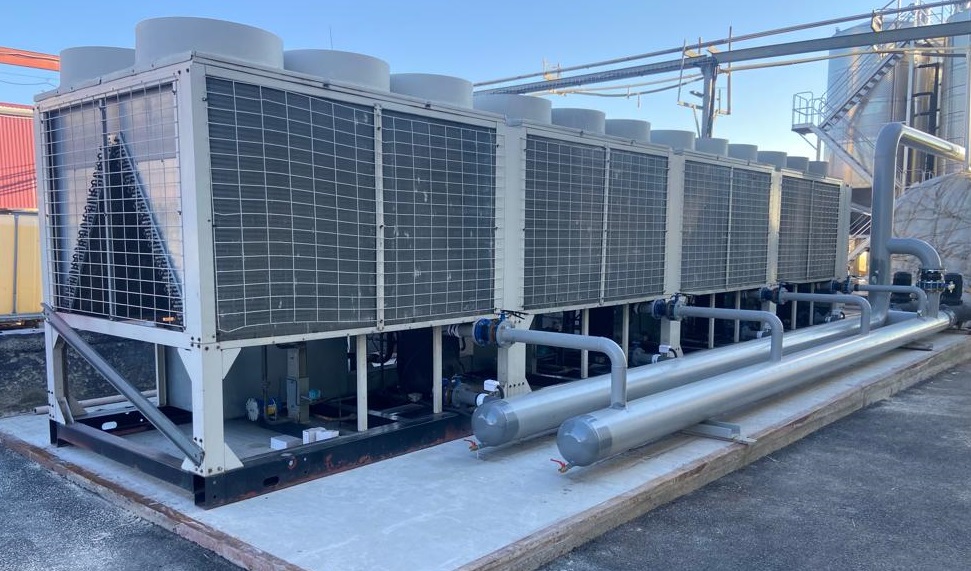 Чиллер HITACHI RCUE320При +35 градусах окружающей среды Холодопроизводительность 824 квт. При +30 градусах окружающей среды Холодопроизводительность 876 квт. При +25 градусах окружающей среды Холодопроизводительность 905 квт. Общие характеристики:   Тип компрессора – винтовой  Количество холодильных контуров 4 шт.  Количество компрессоров – 4 шт. Режимы работы:  Основные режимы – охлаждение  Мощность – 824 кВт  Потребляемая мощность – 278 кВт Габариты:  Высота – 2430 мм  Ширина – 1900 мм  Длина – 10250 мм  Вес – 7000 кг 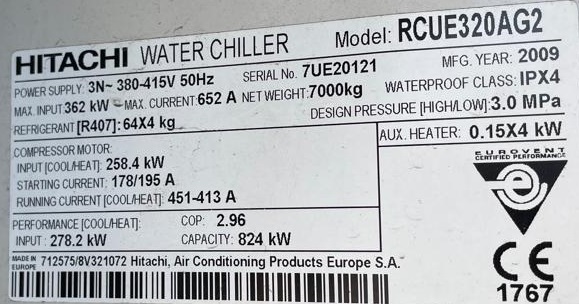 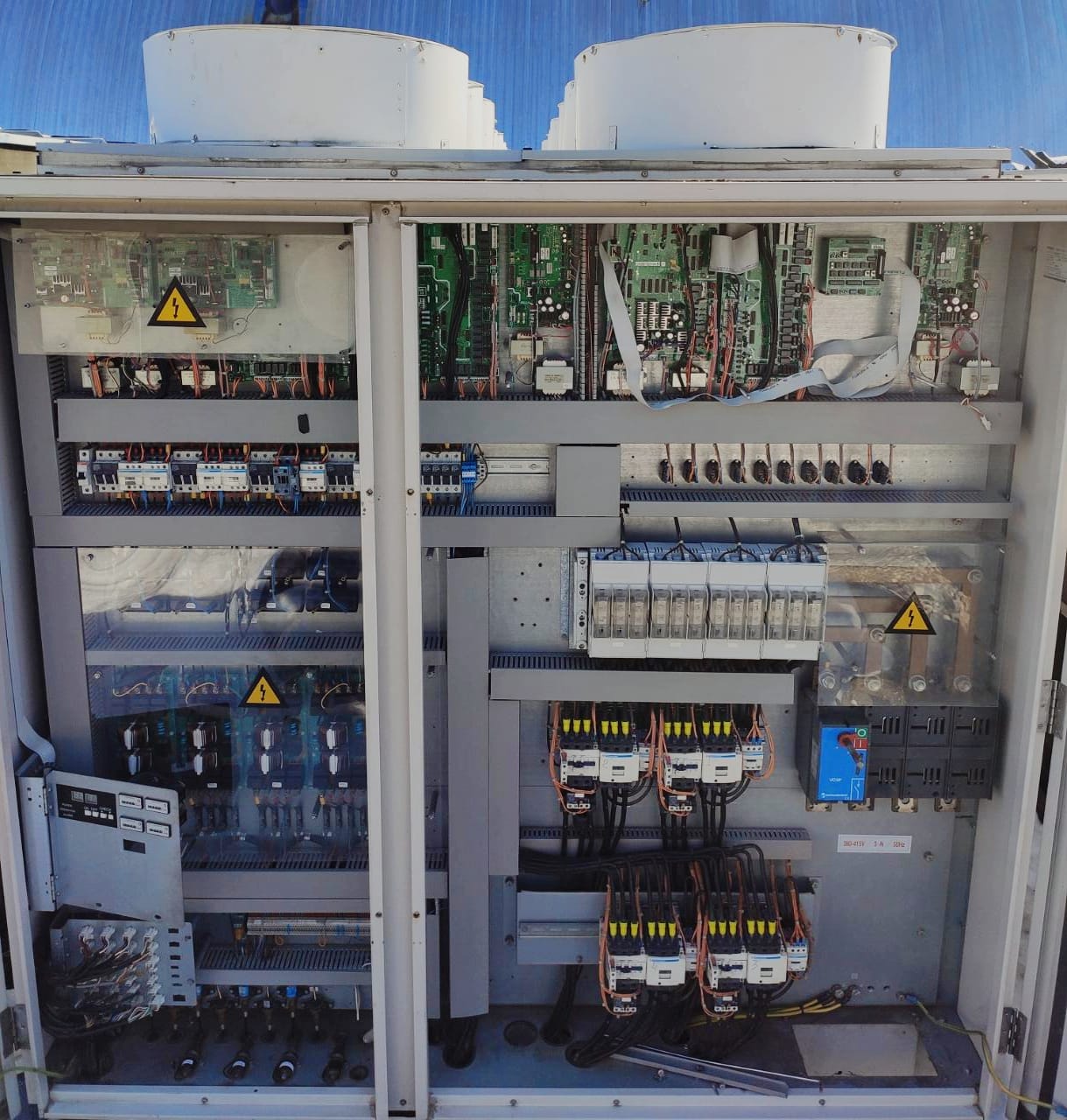 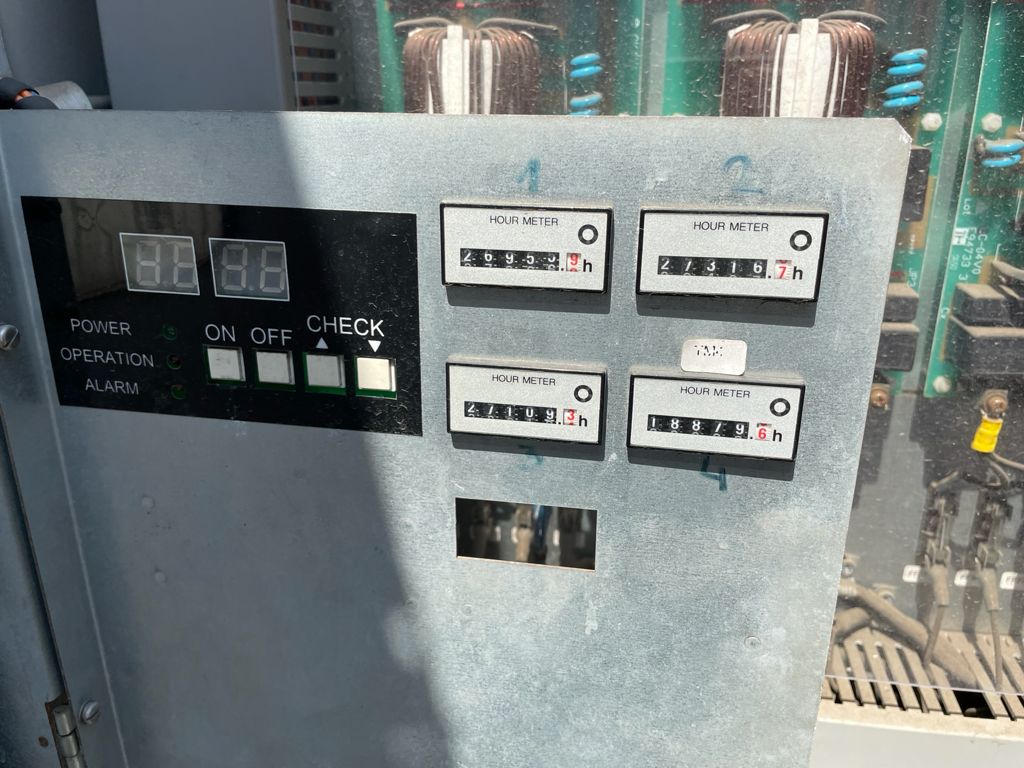 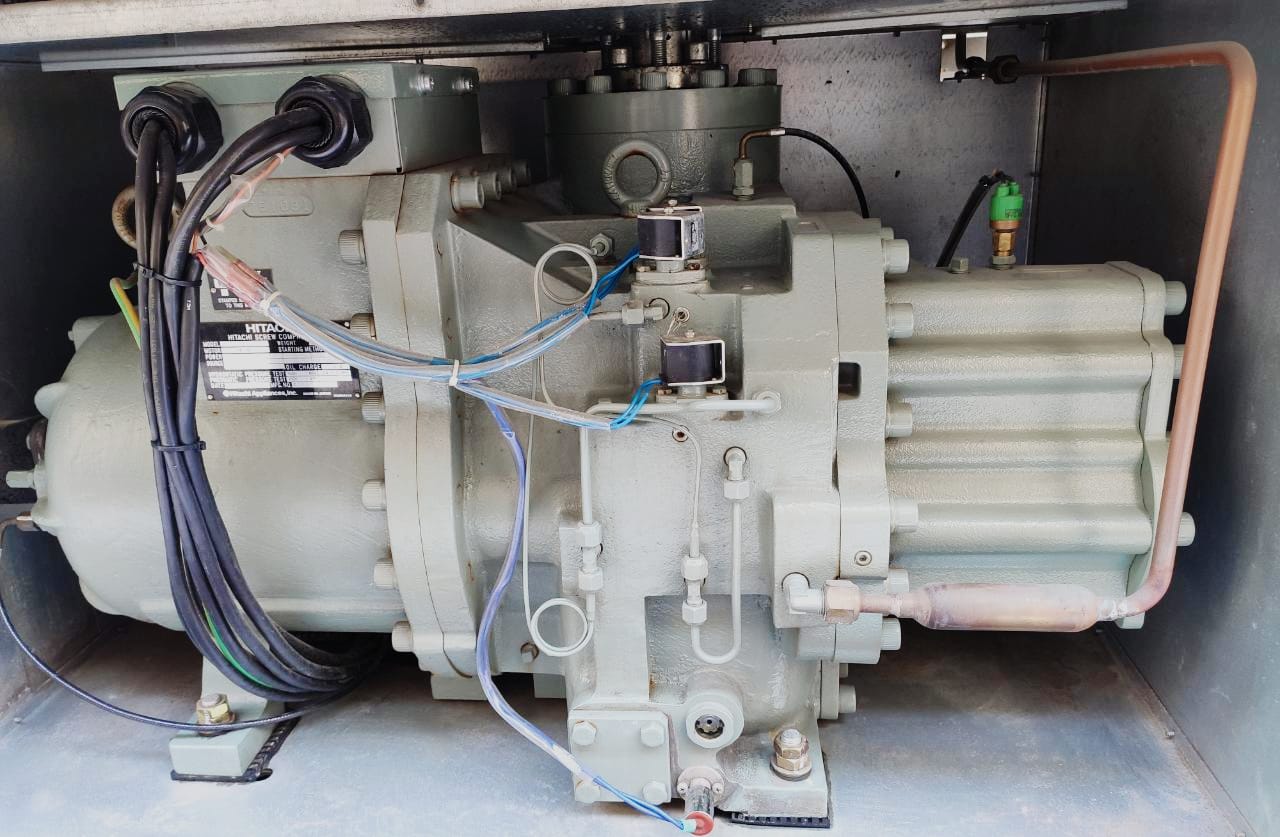 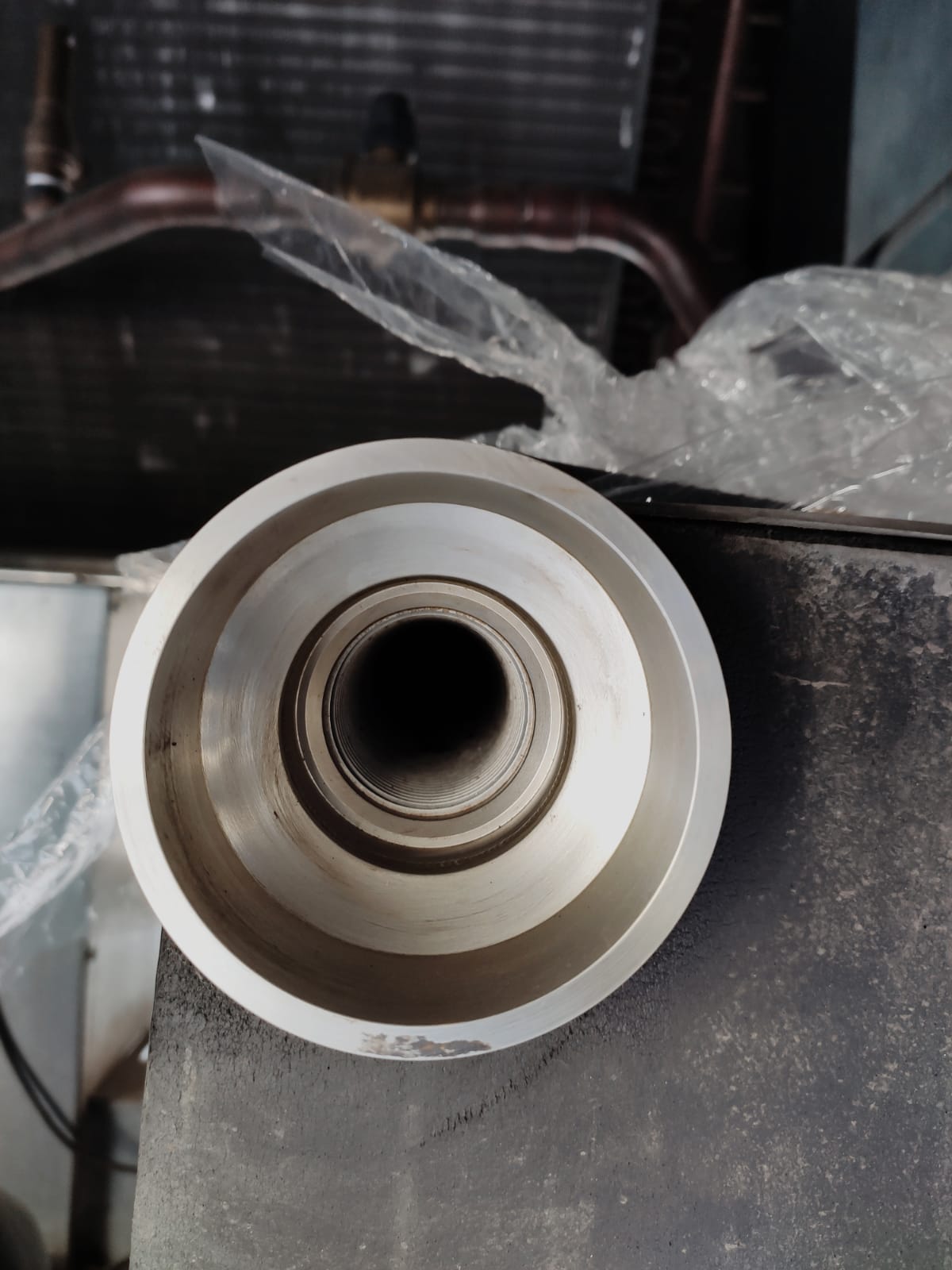 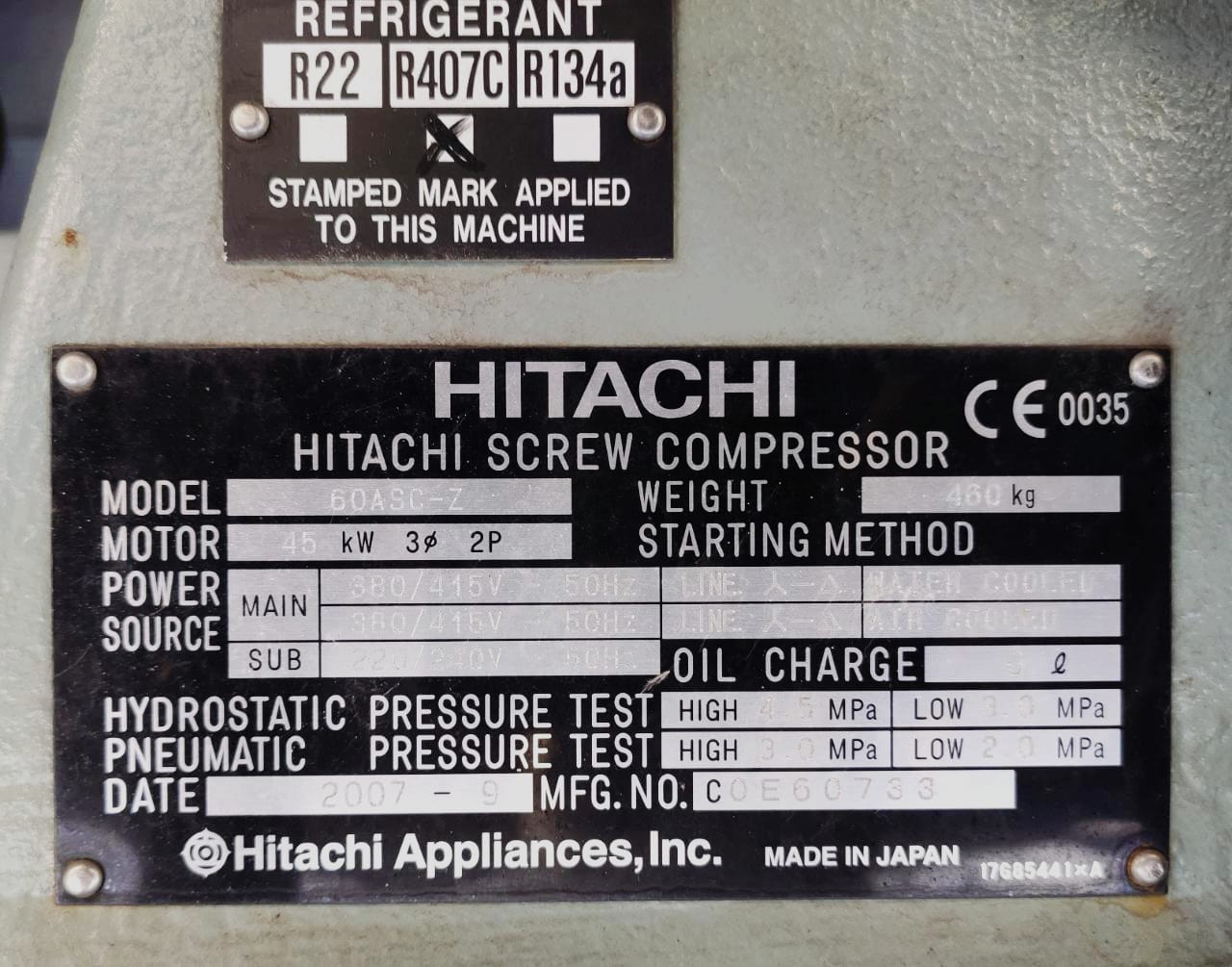 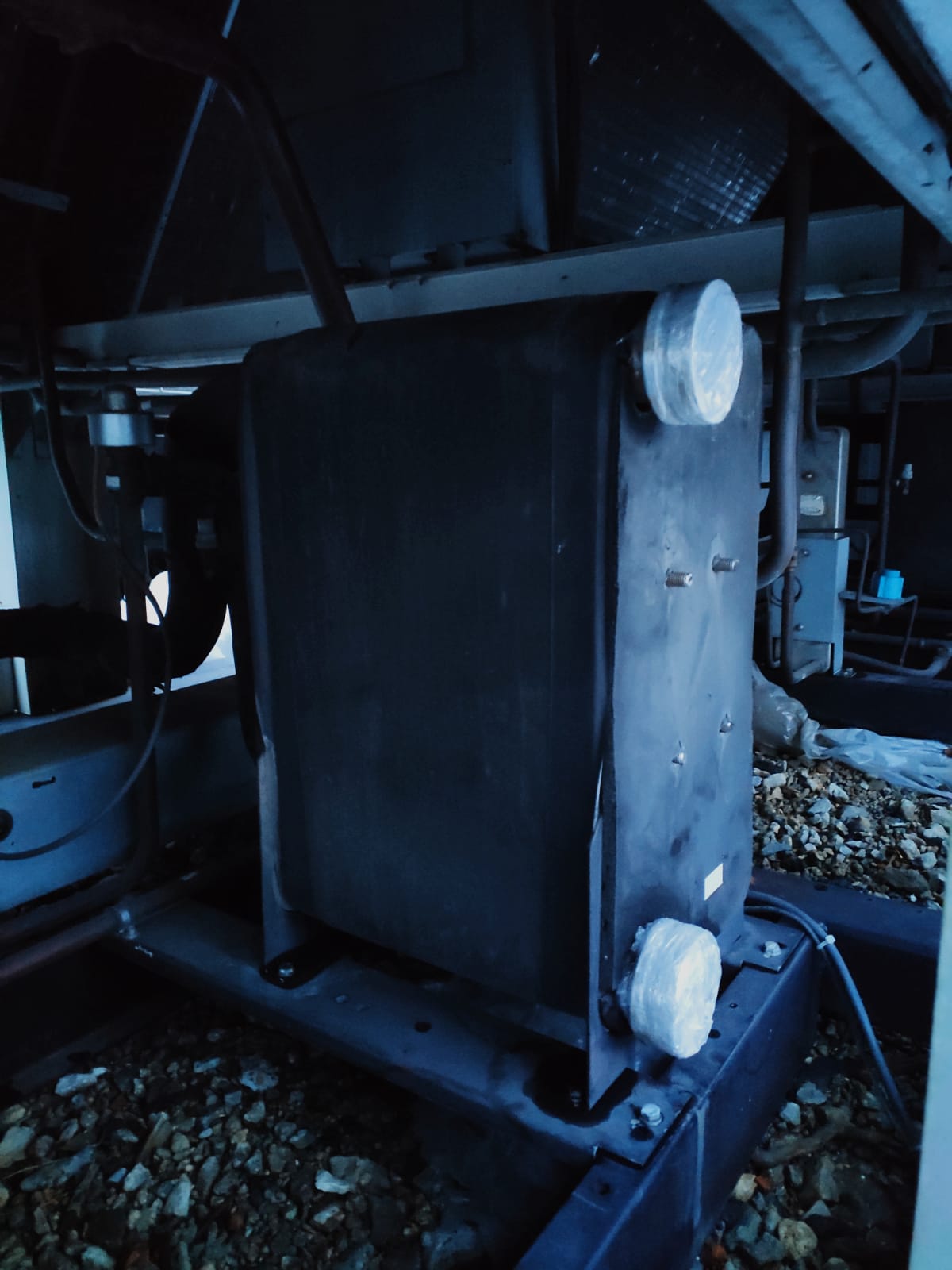 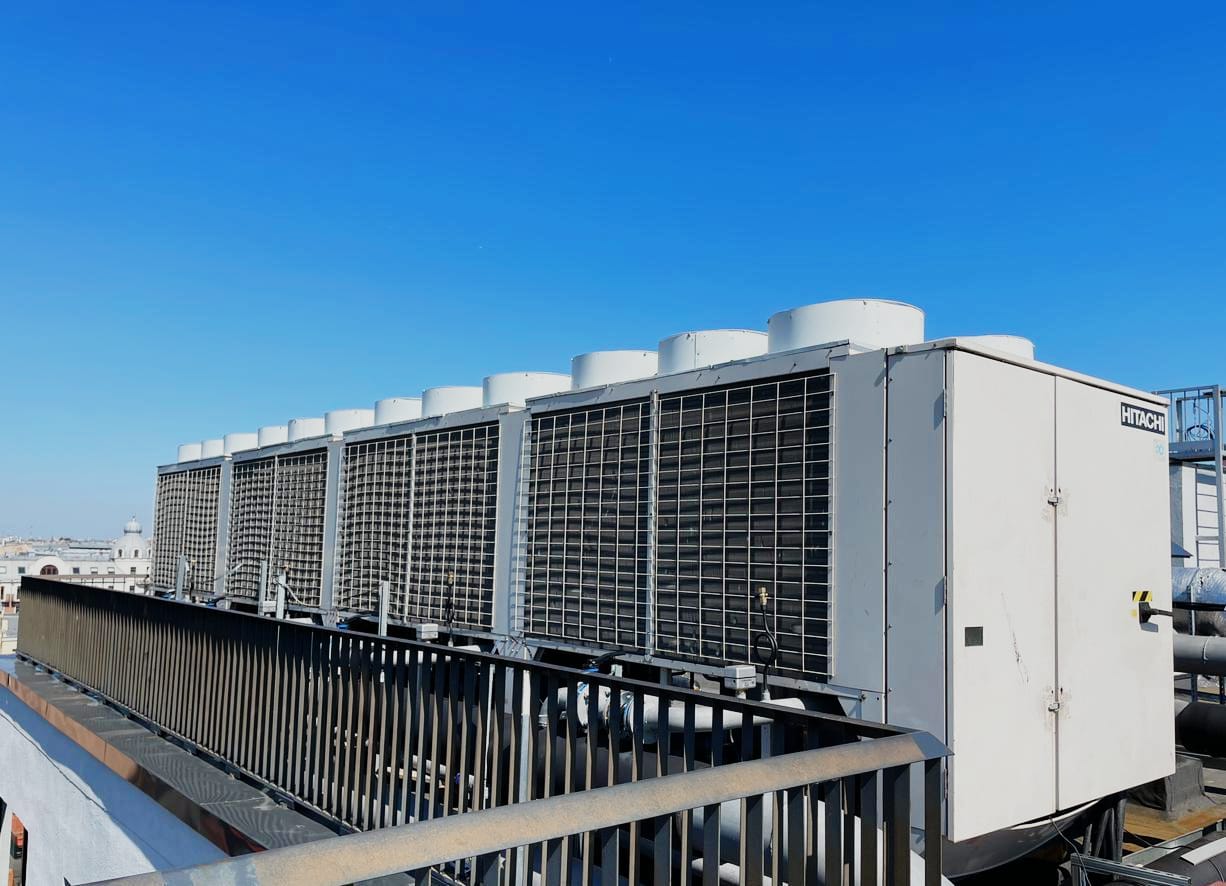 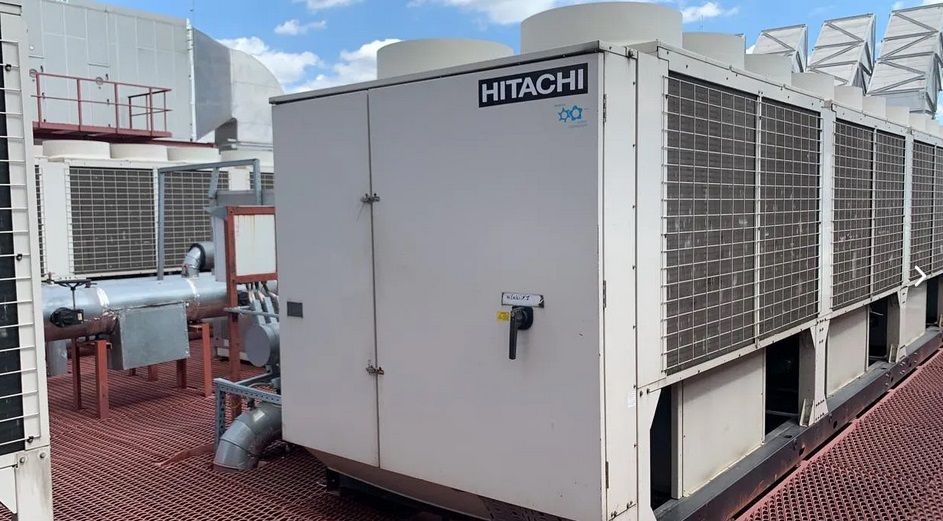 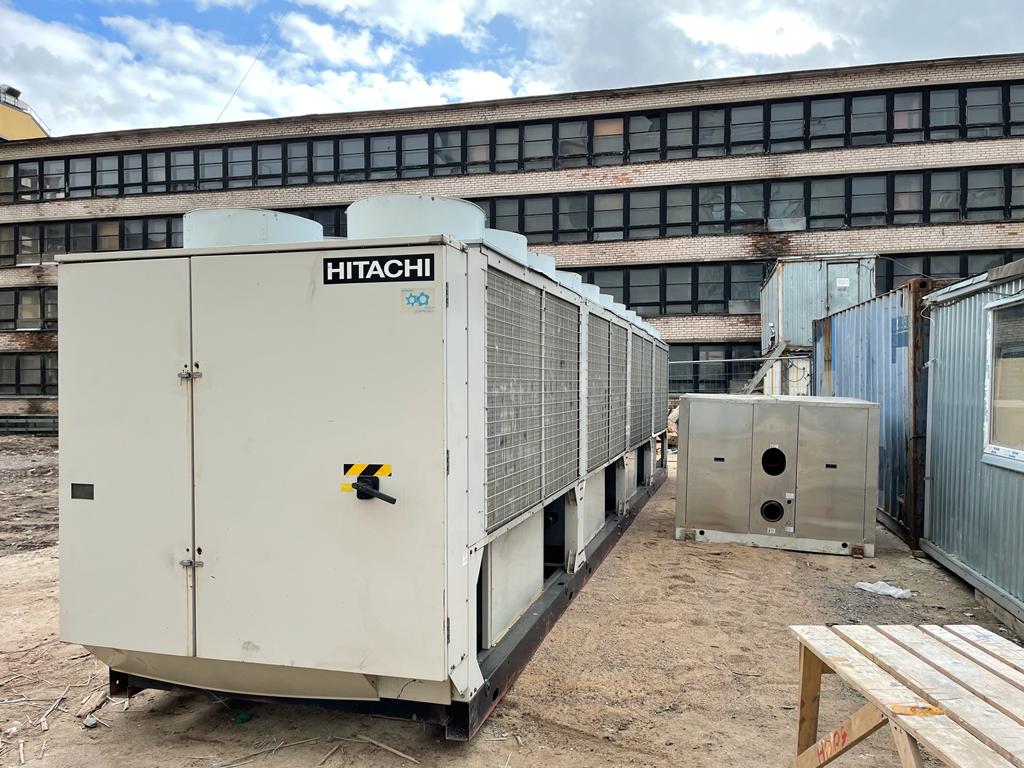 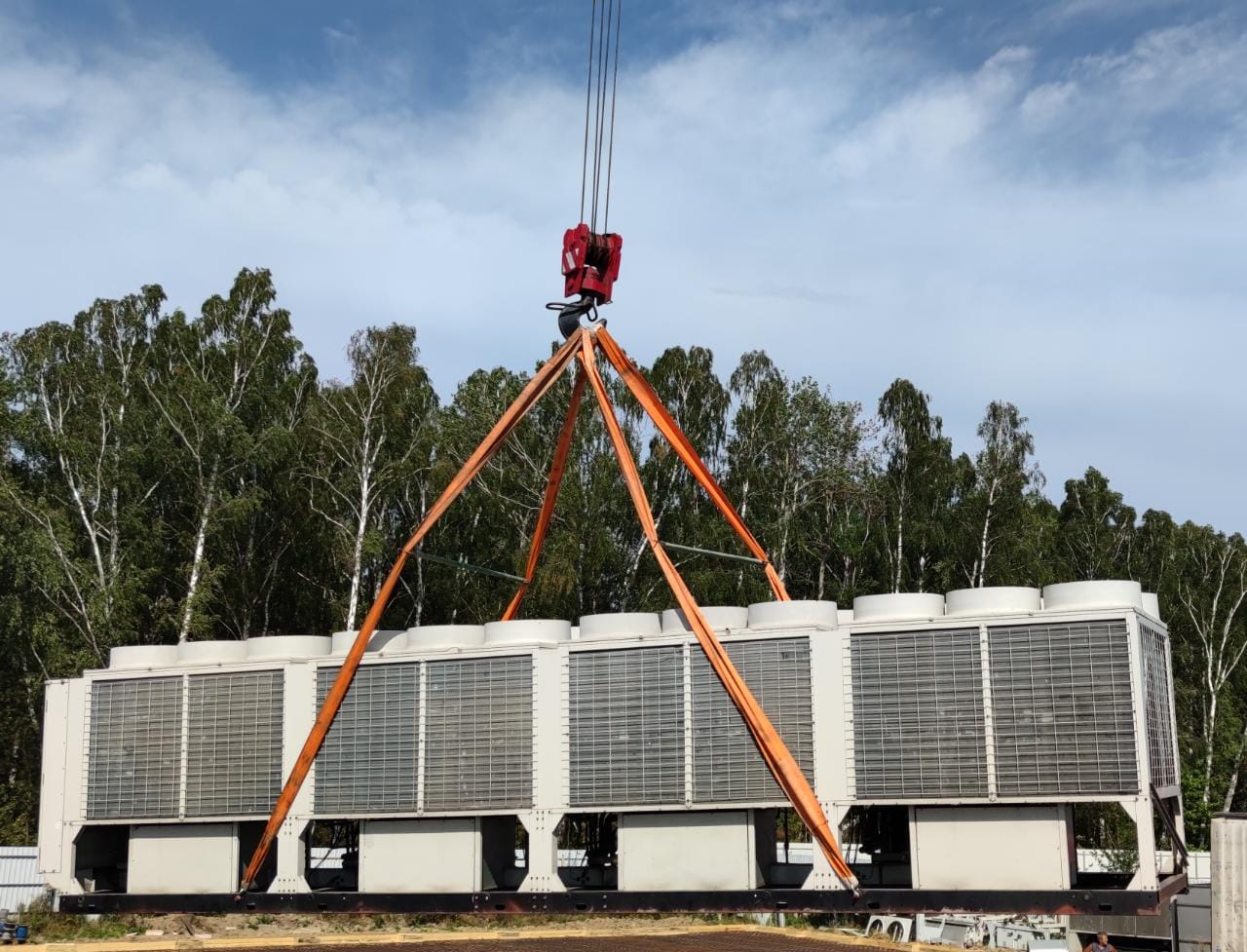 